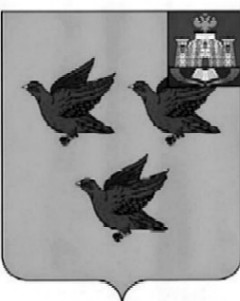 РОССИЙСКАЯ ФЕДЕРАЦИЯОРЛОВСКАЯ ОБЛАСТЬЛИВЕНСКИЙ ГОРОДСКОЙ СОВЕТ НАРОДНЫХ ДЕПУТАТОВРЕШЕНИЕ«30» августа 2023 г. № 23/227-МПА                   Принято решениемЛивенского городского Советанародных депутатов от 30 августа 2023 г. № 23/257-ГСО внесении изменения в решение Ливенского городскогоСовета народных депутатов от 29 ноября 2016 г. №4/042-ГС «Об утверждении Положения о порядке взимания платы с родителей (законных представителей) за присмотр иуход за детьми в муниципальных бюджетных дошкольных образовательных организациях города Ливны»В соответствии со статьей 65 Федерального закона от 29 декабря . № 273-ФЗ «Об образовании в Российской Федерации», Федеральным законом от 6 октября . № 131-ФЗ «Об общих принципах организации местного самоуправления в Российской Федерации», Уставом города Ливны Орловской области, Ливенский городской Совет народных депутатов РЕШИЛ:1. Внести в приложение к решению Ливенского городского Совета народных депутатов от 29 ноября 2016 года № 4/042-ГС «Об утверждении Положения о порядке взимания платы с родителей (законных представителей) за присмотр и уход за детьми в муниципальных бюджетных дошкольных образовательных организациях города Ливны» следующее изменение:- подпункт 9 пункта 3.4. признать утратившим силу.2. Настоящее решение вступает в силу с 1 сентября 2023 года.Председатель Ливенского городского Совета народных депутатов		                                             Е.Н. КонищеваИсполняющий обязанности главы города Ливны                                                                       Л.И. Полунина